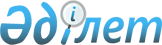 Облыстық мәслихаттың 2015 жылғы 10 желтоқсандағы № 29/428 "2016-2018 жылдарға арналған облыстық бюджет туралы" шешіміне өзгерістер енгізу туралыМаңғыстау облыстық мәслихатының 2016 жылғы 05 шілдедегі № 3/32 шешімі. Маңғыстау облысы Әділет департаментінде 2016 жылғы 15 шілдеде № 3079 болып тіркелді      РҚАО-ның ескертпесі.

      Құжаттың мәтінінде түпнұсқаның пунктуациясы мен орфографиясы сақталған.

      Қазақстан Республикасының 2008 жылғы 4 желтоқсандағы Бюджет кодексіне және Қазақстан Республикасының 2001 жылғы 23 қаңтардағы "Қазақстан Республикасындағы жергілікті мемлекеттік басқару және өзін-өзі басқару туралы" Заңына сәйкес, облыстық мәслихат ШЕШІМ ҚАБЫЛДАДЫ:

      1. Облыстық мәслихаттың 2015 жылғы 10 желтоқсандағы № 29/428 "2016 - 2018 жылдарға арналған облыстық бюджет туралы" шешіміне (нормативтік құқықтық актілерді мемлекеттік тіркеу Тізілімінде № 2923 болып тіркелген, "Маңғыстау" газетінің 2016 жылдың 9 қаңтардағы №№ 3-4 санында жарияланған) келесідей өзгерістер енгізілсін:

      2016 - 2018 жылдарға арналған облыстық бюджет қосымшаға сәйкес, тиісінше, оның ішінде 2016 жылға, мынадай көлемдерде бекітілсін:

      "1) кірістер – 121 729 740 мың теңге, оның ішінде:

      салықтық түсімдер бойынша – 67 959 445 мың теңге;

      салықтық емес түсімдер бойынша – 2 630 776 мың теңге;

      негізгі капиталды сатудан түсетін түсімдер – 3 014 мың теңге;

      трансферттер түсімдері бойынша – 51 136 505 мың теңге;

      2) шығындар – 119 451 394 мың теңге;

      3) таза бюджеттік несиелендіру – 32 805 мың теңге, оның ішінде:

      бюджеттік кредиттер – 6 462 956 мың теңге;

      бюджеттік кредиттерді өтеу – 6 495 761 мың теңге; 

      4) қаржы активтерімен жасалатын операциялар бойынша сальдо – 2 451 075 мың теңге, оның ішінде:

      қаржы активтерін сатып алу – 2 451 075 мың теңге;

      мемлекеттің қаржы активтерін сатудан түсетін түсімдер – 0 теңге:

      5) бюджет тапшылығы (профициті) – 139 923 мың теңге;

      6) бюджет тапшылығын қаржыландыру (профицитін пайдалану) – 139 923 мың теңге.";

      2-тармақтың 1) тармақшасы жаңа редакцияда жазылсын:

      "1) Төлем көзінен ұсталатын кірістен алынатын жеке табыс салығы: 

      Бейнеу ауданына – 100 пайыз;

      Қарақия ауданына – 71,2 пайыз;

      Маңғыстау ауданына – 90 пайыз;

      Түпқараған ауданына – 55,4 пайыз;

      Мұнайлы ауданына – 100 пайыз;

      Ақтау қаласына – 11,7 пайыз;

      Жаңаөзен қаласына – 33,1 пайыз.";

      2-тармақтың 2) тармақшасы жаңа редакцияда жазылсын:

      "2) Төлем көзінен ұсталмайтын кірістен алынатын жеке табыс салығы:

      Бейнеу ауданына – 100 пайыз;

      Қарақия ауданына – 100 пайыз;

      Маңғыстау ауданына – 100 пайыз;

      Түпқараған ауданына – 100 пайыз;

      Мұнайлы ауданына – 100 пайыз;

      Ақтау қаласына – 100 пайыз;

      Жаңаөзен қаласына –100 пайыз.";

      2-тармақтың 3) тармақшасы жаңа редакцияда жазылсын:

      "3) Шетел азаматтарының кірістерінен төлем көзінен ұсталмайтын жеке табыс салығы: 

      Бейнеу ауданына – 100 пайыз;

      Қарақия ауданына – 100 пайыз;

      Маңғыстау ауданына – 100 пайыз;

      Түпқараған ауданына – 100 пайыз; 

      Мұнайлы ауданына – 62,3 пайыз;

      Ақтау қаласына – 100 пайыз."; 

      Жаңаөзен қаласына – 100 пайыз.";

      2-тармақтың 4) тармақшасы жаңа редакцияда жазылсын:

      "4) Әлеуметтік салық:

      Бейнеу ауданына – 100 пайыз;

      Қарақия ауданына – 71,2 пайыз; 

      Маңғыстау ауданына – 89,9 пайыз;

      Түпқараған ауданына – 57,6 пайыз;

      Мұнайлы ауданына – 100 пайыз;

      Ақтау қаласына – 11,6 пайыз; 

      Жаңаөзен қаласына – 33 пайыз.";

      3 - тармақ жаңа редакцияда жазылсын:

      "2016 жылға арналған облыстық бюджетте облыстық бюджеттен аудандар бюджеттеріне берілетін субвенция көлемі 1 976 525 мың теңге сомасында көзделсін, оның ішінде:

      Бейнеу ауданына – 1 769 755 мың теңге;

      Мұнайлы ауданына – 206 770 мың теңге.";

      4 тармақ жаңа редакцияда жазылсын:

      "2016 жылға арналған облыстық бюджетте аудандар бюджеттерінен облыстық бюджетке 6 745 184 мың теңге сома көлемінде бюджеттік алымдар көзделсін, оның ішінде:

      Бейнеу ауданынан – 120 287 мың теңге;

      Қарақия ауданынан – 4 260 229 мың теңге;

      Маңғыстау ауданынан – 866 757 мың теңге;

      Түпқараған ауданынан – 1 497 911 мың теңге.";

      13-тармақ жаңа редакцияда жазылсын:

      "Қазақстан Республикасының 2015 жылғы 23 қарашадағы Еңбек кодексінің 139 бабының 9 тармағына сәйкес, ауылдық жерде жұмыс істейтін денсаулық сақтау, әлеуметтік қамсыздандыру, білім беру, мәдениет, спорт және ветеринария саласының азаматтық қызметшілеріне бюджет қаражаты есебінен қызметтің осы түрлерімен қалалық жағдайда айналысатын азаматтық қызметшілердің жалақыларымен және ставкаларымен салыстырғанда кемінде жиырма бес процентке жоғары лауазымдық жалақылар мен тарифтік ставкалар белгіленсін.".

      14-тармақ жаңа редакцияда жазылсын:

      "Облыс әкімдігінің резерві 47 802 мың теңге сомасында бекітілсін.".

      2. Осы шешім 2016 жылдың 1 қаңтарынан бастап қолданысқа енгізіледі.



      "КЕЛІСІЛДІ"

      "Маңғыстау облысының экономика және

      бюджеттік жоспарлау басқармасы"

      мемлекеттік мекемесі басшысының 

      міндетін атқарушы

      С.Б. Нарешова 

      "5" 07 2016 жыл

      2016 жылға арналған облыстық бюджет


					© 2012. Қазақстан Республикасы Әділет министрлігінің «Қазақстан Республикасының Заңнама және құқықтық ақпарат институты» ШЖҚ РМК
				
      Сессия төрағасы

Ш. Құлшықов

      Облыстық мәслихат хатшысы

Б. Жүсіпов
Облыстық мәслихаттың2016 жылғы "5" шілдедегі№ 3/32 шешіміне қосымшаСанаты

Сыныбы

Ішкі сыныбы

Ерекшелігі

Атауы

Сомасы, мың теңге

1

2

3

4

5

6

1.КІРІСТЕР

121 729 740

1

САЛЫҚТЫҚ ТҮСІМДЕР

67 959 445

01

Табыс салығы

34 051 427

2

Жеке табыс салығы

34 051 427

03

Әлеуметтік салық

30 785 945

1

Әлеуметтік салық

30 785 945

05

Тауарларға, жұмыстарға және қызметтерге салынатын iшкi салықтар

3 122 073

3

Табиғи және басқа да ресурстарды пайдаланғаны үшін түсетін түсімдер

3 122 052

4

Кәсiпкерлiк және кәсiби қызметтi жүргiзгенi үшiн алынатын алымдар

21

2

САЛЫҚТЫҚ ЕМЕС ТҮСІМДЕР

2 630 776

01

Мемлекеттік меншіктен түсетін кірістер

59 761

1

Мемлекеттік кәсіпорындардың таза кірісі бөлігінің түсімдері

10 130

5

Мемлекет меншігіндегі мүлікті жалға беруден түсетін кірістер

38 625

7

Мемлекеттік бюджеттен берілген кредиттер бойынша сыйақылар

11 006

04

Мемлекеттік бюджеттен қаржыландырылатын, сондай-ақ Қазақстан Республикасы Ұлттық Банкінің бюджетінен (шығыстар сметасынан) ұсталатын және қаржыландырылатын мемлекеттік мекемелер салатын айыппұлдар, өсімпұлдар, санкциялар, өндіріп алулар

1 240 284

1

Мұнай секторы ұйымдарынан түсетін түсімдерді қоспағанда, мемлекеттік бюджеттен қаржыландырылатын, сондай-ақ Қазақстан Республикасы Ұлттық Банкінің бюджетінен (шығыстар сметасынан) ұсталатын және қаржыландырылатын мемлекеттік мекемелер салатын айыппұлдар, өсімпұлдар, санкциялар, өндіріп алулар

1 240 284

06

Басқа да салықтық емес түсiмдер

1 330 731

1

Басқа да салықтық емес түсiмдер

1 330 731

3

НЕГІЗГІ КАПИТАЛДЫ САТУДАН ТҮСЕТІН ТҮСІМДЕР

3 014

01

Мемлекеттік мекемелерге бекітілген мемлекеттік мүлікті сату

3 014

1

Мемлекеттік мекемелерге бекітілген мемлекеттік мүлікті сату

3 014

4

ТРАНСФЕРТТЕРДІҢ ТҮСІМІ

51 136 505

01

Төмен тұрған мемлекеттiк басқару органдарынан трансферттер

6 859 430

2

Аудандық (қалалық) бюджеттерден трансферттер

6 859 430

02

Мемлекеттiк басқарудың жоғары тұрған органдарынан түсетiн трансферттер

44 277 075

1

Республикалық бюджеттен түсетін трансферттер

44 277 075

Функционалдық топ

Кіші функция

Бюджеттік бағдарламалардың әкімшісі

Кіші бағдарлама

Атауы

Сомасы, мың теңге

1

2

3

4

5

6

2. ШЫҒЫНДАР

119 451 394

01

Жалпы сипаттағы мемлекеттік қызметтер

4 976 515

110

Облыс мәслихатының аппараты

43 595

001

Облыс мәслихатының қызметін қамтамасыз ету жөніндегі қызметтер

43 201

003

Мемлекеттiк органның күрделi шығыстары

394

120

Облыс әкімінің аппараты

2 143 115

001

Облыс әкімінің қызметін қамтамасыз ету жөніндегі қызметтер 

1 699 386

007

Ведомстволық бағыныстағы мемлекеттік мекемелерінің және ұйымдарының күрделі шығыстары

373 726

009

Аудандық маңызы бар қалалардың, ауылдардың, кенттердің, ауылдық округтердің әкімдерін сайлауды қамтамасыз ету және өткізу

1 000

013

Облыс Қазақстан халқы Ассамблеясының қызметін қамтамасыз ету

69 003

257

Облыстың қаржы басқармасы

130 145

001

Жергілікті бюджетті атқару және коммуналдық меншікті басқару саласындағы мемлекеттік саясатты іске асыру жөніндегі қызметтер

108 879

009

Жекешелендіру, коммуналдық меншікті басқару, жекешелендіруден кейінгі қызмет және осыған байланысты дауларды реттеу

21 266

258

Облыстың экономика және бюджеттік жоспарлау басқармасы

409 859

001

Экономикалық саясатты, мемлекеттік жоспарлау жүйесін қалыптастыру мен дамыту саласындағы мемлекеттік саясатты іске асыру жөніндегі қызметтер

225 861

005

Мемлекеттiк органның күрделi шығыстары

3 300

061

Бюджеттік инвестициялар және мемлекеттік-жекешелік әріптестік, оның ішінде концессия мәселелері жөніндегі құжаттаманы сараптау және бағалау

48 225

113

Жергілікті бюджеттерден берілетін ағымдағы нысаналы трансферттер 

132 473

269

Облыстың дін істері басқармасы

74 669

001

Жергілікті деңгейде дін істер саласындағы мемлекеттік саясатты іске асыру жөніндегі қызметтер

36 773

005

Өңірде діни ахуалды зерделеу және талдау

37 896

282

Облыстың тексеру комиссиясы

138 769

001

Облыстың тексеру комиссиясының қызметін қамтамасыз ету жөніндегі қызметтер 

138 769

271

Облыстың құрылыс басқармасы

2 036 363

061

Мемлекеттік органдардың объектілерін дамыту

2 036 363

02

Қорғаныс

1 035 248

120

Облыс әкімінің аппараты

607 986

010

Жалпыға бірдей әскери міндетті атқару шеңберіндегі іс-шаралар

11 156

011

Аумақтық қорғанысты даярлау және облыс ауқымдағы аумақтық қорғаныс

56 792

012

Облыстық ауқымдағы жұмылдыру дайындығы және жұмылдыру

530 038

014

Облыстық ауқымдағы төтенше жағдайлардың алдын алу және жою

10 000

271

Облыстың құрылыс басқармасы

9 440

002

Жұмылдыру дайындығы мен төтенше жағдайлардың объектілерін дамыту

9 440

287

Облыстық бюджеттен қаржыландырылатын табиғи және техногендік сипаттағы төтенше жағдайлар, азаматтық қорғаныс саласындағы уәкілетті органдардың аумақтық органы

417 822

002

Аумақтық органның және ведомстволық бағынысты мемлекеттік мекемелерінің күрделі шығыстары

362 903

003

Облыс ауқымындағы азаматтық қорғаныстың іс-шаралары

54 919

03

Қоғамдық тәртіп, қауіпсіздік, құқықтық, сот, қылмыстық-атқару қызметі

5 986 661

120

Облыс әкімінің аппараты

8 546

015

Аудандардың (облыстық маңызы бар қалалардың) бюджеттеріне азаматтық хал актілерін тіркеу бөлімдерінің штат санын ұстауға берілетін ағымдағы нысаналы трансферттер

8 546

252

Облыстық бюджеттен қаржыландырылатын атқарушы ішкі істер органы

5 848 351

001

Облыс аумағында қоғамдық тәртіптті және қауіпсіздікті сақтауды қамтамасыз ету саласындағы мемлекеттік саясатты іске асыру жөніндегі қызметтер 

4 295 232

003

Қоғамдық тәртіпті қорғауға қатысатын азаматтарды көтермелеу 

2 140

006

Мемлекеттік органның күрделі шығыстары

1 378 472

013

Белгілі тұратын жері және құжаттары жоқ адамдарды орналастыру қызметтері

47 438

014

Әкімшілік тәртіппен тұткындалған адамдарды ұстауды ұйымдастыру

67 448

015

Қызметтік жануарларды ұстауды ұйымдастыру

51 134

024

Дағдарыстық жағдай қаупі төнген және туындаған кезде іс-қимылдар бойынша оқу-жаттығу жүргізу

6 487

271

Облыстың құрылыс басқармасы

129 764

003

Ішкі істер органдарының объектілерін дамыту

103 836

053

Қоғамдық тәртіп және қауіпсіздік объектілерін салу

25 928

04

Білім беру

15 155 823

253

Облыстың денсаулық сақтау басқармасы

160 318

043

Техникалық және кәсіптік, орта білімнен кейінгі білім беру ұйымдарында мамандар даярлау

160 318

261

Облыстың білім басқармасы 

12 493 001

001

Жергілікті деңгейде білім беру саласындағы мемлекеттік саясатты іске асыру жөніндегі қызметтер

94 889

003

Арнайы білім беретін оқу бағдарламалары бойынша жалпы білім беру

1 090 524

005

Облыстық мемлекеттік білім беру мекемелер үшін оқулықтар мен оқу-әдiстемелiк кешендерді сатып алу және жеткізу

36 429

006

Мамандандырылған білім беру ұйымдарында дарынды балаларға жалпы білім беру

560 277

007

Облыстық ауқымда мектеп олимпиадаларын, мектептен тыс іс-шараларды және конкурстар өткізу

297 738

011

Балалар мен жасөспірімдердің психикалық денсаулығын зерттеу және халыққа психологиялық-медициналық-педагогикалық консультациялық көмек көрсету

129 846

012

Дамуында проблемалары бар балалар мен жасөспірімдерді оңалту және әлеуметтік бейімдеу

46 190

024

Техникалық және кәсіптік білім беру ұйымдарында мамандар даярлау

4 245 111

027

Мектепке дейінгі білім беру ұйымдарында мемлекеттік білім беру тапсырыстарын іске асыруға аудандардың (облыстық маңызы бар қалалардың) бюджеттеріне берілетін ағымдағы нысаналы трансферттер

4 481 201

029

Әдістемелік жұмыс

192 551

067

Ведомстволық бағыныстағы мемлекеттік мекемелерінің және ұйымдарының күрделі шығыстары

36 843

113

Жергілікті бюджеттерден берілетін ағымдағы нысаналы трансферттер 

1 281 402

285

Облыстың дене шынықтыру және спорт басқармасы

938 588

006

Балалар мен жасөспірімдерге спорт бойынша қосымша білім беру

938 588

271

Облыстың құрылыс басқармасы

1 563 916

007

Аудандардың (облыстық маңызы бар қалалардың) бюджеттеріне мектепке дейiнгi тәрбие және оқыту объектілерін салуға және реконструкциялауға берілетін нысаналы даму трансферттер 

106 708

037

Мектепке дейiнгi тәрбие және оқыту объектілерін салу және реконструкциялау

624 019

079

Аудандардың (облыстық маңызы бар қалалардың) бюджеттеріне бастауыш, негізгі орта және жалпы орта білім беру объектілерін салуға және реконструкциялауға берілетін нысаналы даму трансферттерi

89 019

082

Орта білім беру объектілерін сейсмикалық күшейту

50 000

086

Бастауыш, негізгі орта және жалпы орта білім беру объектілерін салу және реконструкциялау

694 170

05

Денсаулық сақтау

20 643 317

253

Облыстың денсаулық сақтау басқармасы

18 408 900

001

Жергілікті деңгейде денсаулық сақтау саласындағы мемлекеттік саясатты іске асыру жөніндегі қызметтер

102 526

004

Республикалық бюджет қаражаты есебінен көрсетілетін және аудандық маңызы бар және ауылдың денсаулық сақтау субъектілері көрсететін медициналық көмекті қоспағанда, бастапқы медициналық-санитариялық көмек және медициналық ұйымдар мамандарын жіберу бойынша денсаулық сақтау субъектілерінің стационарлық және стационарды алмастыратын медициналық көмек көрсетуі

27 000

005

Жергілікті денсаулық сақтау ұйымдары үшін қанды, оның құрамдауыштары мен препараттарын өндіру

242 536

006

Ана мен баланы қорғау бойынша қызмет көрсету

89 477

007

Салауатты өмір салтын насихаттау

148 683

008

Қазақстан Республикасында ЖИТС-тің алдын алу және оған қарсы күрес жөніндегі іс-шараларды іске асыру

45 531

009

Туберкулез, жұқпалы аурулар, психикалық күйзеліс және мінез-құлқының бұзылуынан, оның ішінде психикаға белсенді әсер ететін заттарды қолдануға байланысты, зардап шегетін адамдарға медициналық көмек көрсету

2 652 774

011

Республикалық бюджет қаражаты есебінен көрсетілетін және аудандық маңызы бар және ауылдың денсаулық сақтау субъектілері көрсететін медициналық көмекті қоспағанда, жедел медициналық көмек көрсету және санитариялық авиация

719 482

013

Патологоанатомиялық ашып тексеруді жүргізу

30 639

014

Халықтың жекелеген санаттарын амбулаториялық деңгейде дәрілік заттармен және балаларға арналған және емдік тағамдардың арнаулы өнімдерімен қамтамасыз ету

661 876

016

Азаматтарды елді мекеннен тыс жерлерде емделу үшін тегін және жеңілдетілген жол жүрумен қамтамасыз ету

48 997

017

Шолғыншы эпидемиологиялық қадағалау жүргізу үшін тест-жүйелерін сатып алу

1 227

018

Денсаулық сақтау саласындағы ақпараттық талдамалық қызметтер

38 998

019

Туберкулезбен ауыратын науқастарды туберкулезге қарсы препараттармен қамтамасыз ету

147 737

020

Диабетпен ауыратын науқастарды диабетке қарсы препараттармен қамтамасыз ету

156 679

021

Онкогематологиялық науқастарды химия препараттарымен қамтамасыз ету

135 807

022

Созылмалы бүйрек функциясының жетіспеушілігі бар, аутоиммунды, орфандық аурулармен ауыратын, иммунитеті жеткіліксіз науқастарды, сондай-ақ ағзаларды транспланттаудан кейінгі науқастарды дәрілік заттармен қамтамасыз ету 

67 518

026

Гемофилиямен ауыратын науқастарды қанды ұйыту факторларымен қамтамасыз ету

385 862

027

Халыққа иммундық профилактика жүргізу үшін вакциналарды және басқа медициналық иммундық биологиялық препараттарды орталықтандырылған сатып алу және сақтау

1 439 142

029

Облыстық арнайы медициналық жабдықтау базалары

32 330

030

Мемлекеттік денсаулық сақтау органдарының күрделі шығыстары

1 171

033

Медициналық денсаулық сақтау ұйымдарының күрделі шығыстары

663 232

036

Жіті миокард инфаркті бар науқастарды тромболитикалық препараттармен қамтамасыз ету 

20 176

038

Тегін медициналық көмектің кепілдік берілген көлемі шеңберінде скринингтік зерттеулер жүргізу

79 928

039

Аудандық маңызы бар және ауыл денсаулық сақтау субъектілерінің медициналық көмекті және амбулаториялық-емханалық көмекті халыққа тегін медициналық көмектің кепілдік берілген көлемі шеңберінде көрсетуі

9 250 857

045

Азаматтардың жекелеген санаттарын дәрілік заттармен амбулаториялық емдеу деңгейінде жеңілдетілген жағдайда қамтамасыз ету

312 426

046

Онкологиялық науқастарға тегін медициналық көмектің кепілдік берілген көлемі шеңберінде медициналық көмек көрсету

906 289

271

Облыстың құрылыс басқармасы

2 234 417

038

Деңсаулық сақтау объектілерін салу және реконструкциялау

2 234 417

06

Әлеуметтік көмек және әлеуметтік қамсыздандыру 

2 676 408

256

Облыстың жұмыспен қамтуды үйлестіру және әлеуметтік бағдарламалар басқармасы

2 384 131

001

Жергілікті деңгейде жұмыспен қамтуды қамтамасыз ету және халық үшін әлеуметтік бағдарламаларды іске асыру саласында мемлекеттік саясатты іске асыру жөніндегі қызметтер

220 533

002

Жалпы үлгідегі медициналық-әлеуметтік мекемелерде (ұйымдарда), арнаулы әлеуметтік қызметтер көрсету орталықтарында, әлеуметтік қызмет көрсету орталықтарында қарттар мен мүгедектерге арнаулы әлеуметтік қызметтер көрсету

167 093

003

Мүгедектерге әлеуметтік қолдау

229 318

007

Мемлекеттiк органның күрделi шығыстары

2 950

013

Психоневрологиялық медициналық-әлеуметтік мекемелерде (ұйымдарда), арнаулы әлеуметтік қызметтер көрсету орталықтарында, әлеуметтік қызмет көрсету орталықтарында психоневрологиялық аурулармен ауыратын мүгедектер үшін арнаулы әлеуметтік қызметтер көрсету

302 119

014

Оңалту орталықтарында қарттарға, мүгедектерге, оның ішінде мүгедек балаларға арнаулы әлеуметтік қызметтер көрсету 

48 776

015

Балалар психоневрологиялық медициналық-әлеуметтік мекемелерінде (ұйымдарда), арнаулы әлеуметтік қызметтер көрсету орталықтарында, әлеуметтік қызмет көрсету орталықтарында психоневрологиялық патологиялары бар мүгедек балалар үшін арнаулы әлеуметтік қызметтер көрсету

259 256

017

Аудандардың (облыстық маңызы бар қалалардың) бюджеттеріне арнаулы әлеуметтік қызметтер көрсету стандарттарын енгізуге берілетін ағымдағы нысаналы трансферттер)

10 875

018

Үкіметтік емес ұйымдарға мемлекеттік әлеуметтік тапсырысты орналастыру

13 684

044

Жергілікті деңгейде көші-қон іс-шараларын іске асыру

61 551

045

Аудандардың (облыстық маңызы бар қалалардың) бюджеттеріне Қазақстан Республикасында мүгедектердің құқықтарын қамтамасыз ету және өмір сүру сапасын жақсарту жөніндегі 2012 - 2018 жылдарға арналған іс-шаралар жоспарын іске асыруға берілетін ағымдағы нысаналы трансферттер

104 192

046

Қазақстан Республикасында мүгедектердің құқықтарын қамтамасыз ету және өмір сүру сапасын жақсарту жөніндегі 2012 - 2018 жылдарға арналған іс-шаралар жоспарын іске асыру

45 091

047

Аудандардың (облыстық маңызы бар қалалардың) бюджеттеріне Өрлеу жобасы бойынша келісілген қаржылай көмекті енгізуге берілетін ағымдағы нысаналы трансферттер 

90 132

053

Кохлеарлық импланттарға дәлдеп сөйлеу процессорларын ауыстыру және келтіру бойынша қызмет көрсету

36 191

067

Ведомстволық бағыныстағы мемлекеттік мекемелерінің және ұйымдарының күрделі шығыстары

11 054

113

Жергілікті бюджеттерден берілетін ағымдағы нысаналы трансферттер 

781 316

261

Облыстың білім басқармасы 

209 732

015

Жетiм балаларды, ата-анасының қамқорлығынсыз қалған балаларды әлеуметтік қамсыздандыру

155 351

037

Әлеуметтік сауықтандыру

54 381

263

Облыстың ішкі саясат басқармасы

31 490

077

Қазақстан Республикасында мүгедектердің құқықтарын қамтамасыз ету және өмір сүру сапасын жақсарту жөніндегі 2012 - 2018 жылдарға арналған іс-шаралар жоспарын іске асыру

31 490

268

Облыстың жолаушылар көлігі және автомобиль жолдары басқармасы

3 671

045

Аудандардың (облыстық маңызы бар қалалардың) бюджеттеріне Қазақстан Республикасында мүгедектердің құқықтарын қамтамасыз ету және өмір сүру сапасын жақсарту жөніндегі 2012 - 2018 жылдарға арналған іс-шаралар жоспарын іске асыруға берілетін ағымдағы нысаналы трансферттер

3 671

297

Облыстың еңбек басқармасы

47 384

001

Жергілікті деңгейде еңбек қатынастарын реттеу саласында мемлекеттік саясатты іске асыру бойынша қызметтер 

47 384

07

Тұрғын үй-коммуналдық шаруашылық

11 059 311

253

Облыстың денсаулық сақтау басқармасы

2 240

047

Жұмыспен қамту 2020 жол картасы бойынша қалаларды және ауылдық елді 
мекендерді дамыту шеңберінде объектілерді жөндеу

2 240

271

Облыстың құрылыс басқармасы

6 502 542

014

Аудандардың (облыстық маңызы бар қалалардың) бюджеттеріне коммуналдық тұрғын үй қорының тұрғын үйлерін жобалауға және (немесе) салуға, реконструкциялауға берілетін нысаналы даму трансферттері 

1 047 346

027

Аудандардың (облыстық маңызы бар қалалардың) бюджеттеріне инженерлік-коммуникациялық инфрақұрылымды жобалауға, дамытуға және (немесе) жайластыруға берілетін нысаналы даму трансферттері

5 306 538

030

Коммуналдық шаруашылығын дамыту

148 658

279

Облыстың энергетика және тұрғын үй-коммуналдық шаруашылық басқармасы

4 554 529

001

Жергілікті деңгейде энергетика және тұрғын үй-коммуналдық шаруашылық саласындағы мемлекеттік саясатты іске асыру жөніндегі қызметтер

67 716

010

Аудандардың (облыстық маңызы бар қалалардың) бюджеттеріне сумен жабдықтау және су бұру жүйелерін дамытуға берілетін нысаналы даму трансферттері

777 408

014

Аудандар (облыстық маңызы бар қалалар) бюджеттеріне коммуналдық шаруашылықты дамытуға арналған нысаналы даму трансферттері

645 395

030

Аудандардың (облыстық маңызы бар қалалардың) бюджеттеріне елді мекендерді сумен жабдықтау және су бұру жүйелерін дамытуға берілетін нысаналы даму трансферттері 

2 052 194

032

Ауыз сумен жабдықтаудың баламасыз көздерi болып табылатын сумен жабдықтаудың аса маңызды топтық және жергілікті жүйелерiнен ауыз су беру жөніндегі қызметтердің құнын субсидиялау 

665 711

038

Коммуналдық шаруашылығын дамыту

34 820

045

Жұмыспен қамту 2020 жол картасы бойынша қалаларды және ауылдық елді 
мекендерді дамыту шеңберінде объектілерді жөндеу

1 452

067

Ведомстволық бағыныстағы мемлекеттік мекемелерінің және ұйымдарының күрделі шығыстары

209 833

113

Жергілікті бюджеттерден берілетін ағымдағы нысаналы трансферттер 

100 000

08

Мәдениет, спорт, туризм және ақпараттық кеңістiк

4 756 277

262

Облыстың мәдениет басқармасы

1 149 275

001

Жергiлiктi деңгейде мәдениет саласындағы мемлекеттік саясатты іске асыру жөніндегі қызметтер

48 947

003

Мәдени-демалыс жұмысын қолдау

154 009

005

Тарихи-мәдени мұраны сақтауды және оған қолжетімділікті қамтамасыз ету

432 720

007

Театр және музыка өнерін қолдау

439 702

008

Облыстық кiтапханалардың жұмыс iстеуiн қамтамасыз ету

73 897

263

Облыстың ішкі саясат басқармасы

633 308

001

Жергілікті деңгейде мемлекеттік ішкі саясатты іске асыру жөніндегі қызметтер

124 050

007

Мемлекеттік ақпараттық саясат жүргізу жөніндегі қызметтер 

509 258

283

Облыстың жастар саясаты мәселелерi жөніндегі басқармасы

239 485

001

Жергілікті деңгейде жастар саясатын іске асыру жөніндегі қызметтер

113 630

005

Жастар саясаты саласында іс-шараларды іске асыру

125 855

284

Облыстың туризм басқармасы

146 025

001

Жергілікті деңгейде туризм саласында мемлекеттік саясатты іске асыру жөніндегі қызметтер 

55 795

004

Туристік қызметті реттеу

90 230

285

Облыстың дене шынықтыру және спорт басқармасы

2 303 085

001

Жергіліктті деңгейде дене шынықтыру және спорт саласында мемлекеттік саясатты іске асыру жөніндегі қызметтер

44 859

002

Облыстық деңгейде спорт жарыстарын өткізу

48 897

003

Әр түрлі спорт түрлері бойынша облыстың құрама командаларының мүшелерін дайындау және республикалық және халықаралық спорт жарыстарына қатысуы 

2 194 692

005

Мемлекеттік органның күрделі шығыстары

800

032

Ведомстволық бағыныстағы мемлекеттік мекемелердің және ұйымдардың күрделі шығыстары

13 837

271

Облыстың құрылыс басқармасы

59 182

016

Мәдениет объектiлерiн дамыту

43 738

017

Cпорт объектiлерiн дамыту 

15 444

734

Облыстың тілдерді дамыту, архивтер мен құжаттама басқармасы

225 917

001

Жергілікті деңгейде тілдерді дамыту саласындағы, архив ісін басқару жөніндегі мемлекеттік саясатты іске асыру жөніндегі қызметтер

41 933

002

Мемлекеттiк тiлдi және Қазақстан халқының басқа да тiлдерін дамыту

36 530

003

Архив қорының сақталуын қамтамасыз ету

147 454

09

Отын-энергетика кешені және жер қойнауын пайдалану

73 321

279

Облыстың энергетика және тұрғын үй-коммуналдық шаруашылық басқармасы

73 321

007

Жылу-энергетикалық жүйені дамыту

10 450

071

Газ тасымалдау жүйесін дамыту 

62 871

10

Ауыл, су, орман, балық шаруашылығы, ерекше қорғалатын табиғи аумақтар, қоршаған ортаны және жануарлар дүниесін қорғау, жер қатынастары

3 613 791

251

Облыстың жер қатынастары басқармасы

83 771

001

Облыс аумағында жер қатынастарын реттеу саласындағы мемлекеттік саясатты іске асыру жөніндегі қызметтер 

37 739

003

Жер қатынастарын реттеу

45 632

010

Мемлекеттiк органның күрделi шығыстары

400

254

Облыстың табиғи ресурстар және табиғат пайдалануды реттеу басқармасы

1 332 053

001

Жергілікті деңгейде қоршаған ортаны қорғау саласындағы мемлекеттік саясатты іске асыру жөніндегі қызметтер

44 146

005

Ормандарды сақтау, қорғау, молайту және орман өсiру

115 278

006

Жануарлар дүниесiн қорғау 

228 101

008

Қоршаған ортаны қорғау бойынша iс-шаралар 

937 928

032

Ведомстволық бағыныстағы мемлекеттік мекемелерінің және ұйымдарының күрделі шығыстары

6 600

255

Облыстың ауыл шаруашылығы басқармасы

974 938

001

Жергілікте деңгейде ауыл шаруашылығы саласындағы мемлекеттік саясатты іске асыру жөніндегі қызметтер

97 555

014

Ауыл шаруашылығы таурларын өндірушілерге су жеткізу бойынша көрсетілетін қызметтердің құнын субсидиялау

20 000

019

Инновациялық тәжірибені тарату және енгізу жөніндегі қызметтер

20 000

020

Басым дақылдарды өндіруді субсидиялау арқылы өсімдік шаруашылығы өнімінің шығымдылығы мен сапасын арттыруды және көктемгі егіс пен егін жинау жұмыстарын жүргізуге қажетті жанар-жағармай материалдары мен басқа да тауар-материалдық құндылықтардың құнын арзандатуды субсидиялау

75 000

047

Тыңайтқыштар (органикалықтарды қоспағанда) құнын субсидиялау

25 000

048

Ауыл шаруашылығы дақылдарын қорғалған топырақта өсіру

54 000

050

Инвестициялар салынған жағдайда агроөнеркәсіптік кешен субъектісі көтерген шығыстардың бөліктерін өтеу

260 013

053

Мал шаруашылығы өнімдерінің өнімділігін және сапасын арттыруды, асыл тұқымды мал шаруашылығын дамытуды субсидиялау

80 000

054

Агроөнеркәсіптік кешен саласындағы дайындаушы ұйымдарға есептелген қосылған құн салығы шегінде бюджетке төленген қосылған құн салығының сомасын субсидиялау

9 600

015

Жергілікті бюджет қаражаты есебінен

055

Агроөнеркәсіптік кешен субъектілерін қаржылық сауықтыру жөніндегі бағыт шеңберінде кредиттік және лизингтік міндеттемелер бойынша пайыздық мөлшерлемені субсидиялау

323 350

067

Ведомстволық бағыныстағы мемлекеттік мекемелерінің және ұйымдарының күрделі шығыстары

10 420

271

Облыстың құрылыс басқармасы

1 100 336

022

Қоршаған ортаны қорғау объектілерін дамыту

1 100 336

279

Облыстың энергетика және тұрғын үй-коммуналдық шаруашылық басқармасы

4 500

027

Қоршаған ортаны қорғау объектілерін дамыту

4 500

719

Облыстың ветеринария басқармасы

77 650

001

Жергілікті деңгейде ветеринария саласындағы мемлекеттік саясатты іске асыру жөніндегі қызметтер 

44 866

003

Мемлекеттік органның күрделі шығыстары

1 996

028

Уақытша сақтау пунктіне дейін ветеринариялық препараттарды тасымалдау бойынша көрсетілетін қызметтер

2 261

052

Аудандардың (облыстық маңызы бар қалалардың) бюджеттеріне агроөнеркәсіптік кешеннің жергілікті атқарушы органдарының бөлімшелерін ұстауға берілетін ағымдағы нысаналы трансферттер

28 527

725

Облыстың жердiң пайдаланылуы мен қорғалуын бақылау басқармасы

40 543

001

Жергілікті деңгейде жердiң пайдаланылуы мен қорғалуын бақылау саласындағы мемлекеттік саясатты іске асыру жөніндегі қызметтер

40 543

11

Өнеркәсіп, сәулет, қала құрылысы және құрылыс қызметі

419 386

271

Облыстың құрылыс басқармасы

67 543

001

Жергілікті деңгейде құрлыс саласындағы мемлекеттік саясатты іске асыру жөніндегі қызметтер

65 327

005

Мемлекеттік органның күрделі шығыстары

2 216

272

Облыстың сәулет және қала құрылысы басқармасы

308 455

001

Жергілікті деңгейде сәулет және қала құрылысы саласындағы мемлекеттік саясатты іске асыру жөніндегі қызметтер

33 455

002

Қала құрылысын дамытудың кешенді схемаларын және елді мекендердің бас жоспарларын әзірлеу

275 000

724

Облыстың мемлекеттік сәулет-құрылыс бақылауы басқармасы

43 388

001

Жергілікті деңгейде мемлекеттік сәулет-құрылыс бақылау саласындағы мемлекеттік саясатты іске асыру жөніндегі қызметтер

43 388

12

Көлiк және коммуникация

5 101 697

268

Облыстың жолаушылар көлігі және автомобиль жолдары басқармасы

5 101 697

001

Жергілікті деңгейде көлік және коммуникация саласындағы мемлекеттік саясатты іске асыру жөніндегі қызметтер

51 224

002

Көлік инфрақұрылымын дамыту

227 097

003

Автомобиль жолдарының жұмыс істеуін қамтамасыз ету

385 532

005

Әлеуметтiк маңызы бар ауданаралық (қалааралық) қатынастар бойынша жолаушылар тасымалын субсидиялау

439 109

007

Аудандардың (облыстық маңызы бар қалалар) бюджеттеріне көлік инфрақұрылымын дамытуға берілетін нысаналы даму трансферттері

1 888 953

011

Мемлекеттік органның күрделі шығыстары 

424

025

Облыстық автомобиль жолдарын және елді-мекендердің көшелерін күрделі және орташа жөндеу

1 741 591

113

Жергілікті бюджеттерден берілетін ағымдағы нысаналы трансферттер 

367 767

13

Басқалар

12 985 069

257

Облыстың қаржы басқармасы

10 037 100

012

Облыстық жергілікті атқарушы органының резервi

47 802

048

Аудандардың (облыстық маңызы бар қалалардың) бюджеттерiне мемлекеттік әкімшілік қызметшілер еңбекақысының деңгейін арттыруға берілетін ағымдағы нысаналы трансферттер

469 423

055

Аудандардың (облыстық маңызы бар қалалардың) бюджеттеріне жергілікті бюджеттерден қаржыландырылатын азаматтық қызметшілерге еңбекақы төлеу жүйесінің жаңа моделіне көшуге, сонымен қатар оларға лауазымдық айлықақыларына ерекше еңбек жағдайлары үшін ай сайынғы үстемеақы төлеуге берілетін ағымдағы нысаналы трансферттер

8 135 818

056

Аудандардың (облыстық маңызы бар қалалар) бюджеттеріне жергілікті бюджеттердің шығыстарын өтеуді және өңірлердің экономикалық тұрақтылығын қамтамасыз етуге берілетін ағымдағы нысаналы трансферттер

1 384 057

258

Облыстың экономика және бюджеттік жоспарлау басқармасы

156 521

003

Жергілікті бюджеттік инвестициялық жобалардың техникалық-экономикалық негіздемелерін және мемлекеттік-жекешелік әріптестік жобалардың, оның ішінде концессиялық жобалардың конкурстық құжаттамаларын әзірлеу немесе түзету, сондай-ақ қажетті сараптамаларын жүргізу, мемлекеттік-жекешелік әріптестік жобаларды, оның ішінде концессиялық жобаларды консультациялық сүйемелдеу

156 521

271

Облыстың құрылыс басқармасы

599 008

040

Арнайы экономикалық аймақтардың, индустриялық аймақтардың, индустриялық парктердің инфрақұрылымын дамыту

130 175

051

"Бизнестің жол картасы 2020" бизнесті қолдау мен дамытудың бірыңғай бағдарламасы шеңберінде индустриялық инфрақұрылымды дамыту

1 387

077

Аудандардың (облыстық маңызы бар қалалар) бюджеттеріне Өңірлерді дамытудың 2020 жылға дейінгі бағдарламасы шеңберінде инженерлік инфрақұрылымды дамыту үшін берілетін нысаналы даму трансферттері

467 446

278

Облыстың кәсіпкерлік және сауда басқармасы

1 962 579

001

Жергілікті деңгейде кәсіпкерлікті және сауданы дамыту саласындағы мемлекеттік саясатты іске асыру жөніндегі қызметтер 

40 302

004

"Бизнестің жол картасы 2020" бизнесті қолдау мен дамытудың бірыңғай бағдарламасы шеңберінде жеке кәсіпкерлікті қолдау

323 000

006

"Бизнестің жол картасы 2020" бизнесті қолдау мен дамытудың бірыңғай бағдарламасы шеңберінде кредиттер бойынша пайыздық мөлшерлемені субсидиялау

1 372 480

007

"Бизнестің жол картасы 2020" бизнесті қолдау мен дамытудың бірыңғай бағдарламасы шеңберінде шағын және орта бизнеске кредиттерді ішінара кепілдендіру

188 857

011

Маңғыстау облысы Жаңаөзен қаласының бюджетіне кәсіпкерлікті қолдауға берілетін ағымдағы нысаналы трансферттер

7 940

113

Жергілікті бюджеттерден берілетін ағымдағы нысаналы трансферттер 

30 000

280

Облыстың индустриалдық-инновациялық даму басқармасы

229 861

001

Жергілікті деңгейде индустриялық-инновациялық қызметті дамыту саласындағы мемлекеттік саясатты іске асыру жөніндегі қызметтер 

113 861

005

Индустриялық-инновациялық қызметті мемлекеттік қолдау шеңберінде іс-шараларды іске асыру

116 000

14

Борышқа қызмет көрсету

1 395

257

Облыстың қаржы басқармасы

1 395

016

Жергілікті атқарушы органдардың республикалық бюджеттен қарыздар бойынша сыйақылар мен өзге де төлемдерді төлеу бойынша борышына қызмет көрсету 

1 395

15

Трансферттер

30 967 174

257

Облыстың қаржы басқармасы

30 967 174

006

Бюджеттік алып коюлар

25 712 825

007

Субвенциялар

1 976 525

011

Нысаналы пайдаланылмаған (толық пайдаланылмаған) трансферттерді қайтару

246 317

024

Мемлекеттік органдардың функцияларын мемлекеттік басқарудың төмен тұрған деңгейлерінен жоғарғы деңгейлерге беруге байланысты жоғары тұрған бюджеттерге берілетін ағымдағы нысаналы трансферттер

78 832

 

026

Заңнаманың өзгеруіне байланысты жоғары тұрған бюджеттен төмен тұрған бюджеттерге өтемақыға берілетін ағымдағы нысаналы трансферттер

2 952 622

 

053

Қазақстан Республикасының Ұлттық қорынан берілетін нысаналы трансферт есебінен республикалық бюджеттен бөлінген пайдаланылмаған (түгел пайдаланылмаған) нысаналы трансферттердің сомасын қайтару

53

Функционалдық топ

Кіші функция

Бюджеттік бағдарламалардың әкімшісі

Кіші бағдарлама

Атауы

Сомасы, мың теңге

1

2

3

4

5

6

3. ТАЗА БЮДЖЕТТІК КРЕДИТТЕУ

-32 805

БЮДЖЕТТІК КРЕДИТТЕР

6 462 956

06

Әлеуметтік көмек және әлеуметтік қамсыздандыру 

690 000

278

Облыстың кәсіпкерлік және өнеркәсіп басқармасы

690 000

013

Жұмыспен қамту 2020 жол картасы шеңберінде кәсіпкерлікті дамытуға жәрдемдесу үшін бюджеттік кредиттер беру

690 000

07

Тұрғын үй-коммуналдық шаруашылық

4 920 823

271

Облыстың құрылыс басқармасы

2 623 958

009

Аудандардың (облыстық маңызы бар қалалардың) бюджеттеріне тұрғын үй жобалауға және салуға кредит беру 

2 623 958

279

Облыстың энергетика және тұрғын үй-коммуналдық шаруашылық басқармасы

2 296 865

046

Аудандардың (облыстық маңызы бар қалалардың) бюджеттеріне жылу, сумен жабдықтау және су бұру жүйелерін реконструкция және құрылыс үшін кредит беру

710 016

048

Жылу, сумен жабдықтау және су бұру жүйелерін реконструкция және құрылыс
үшін кредит беру

1 586 849

10

Ауыл, су, орман, балық шаруашылығы, ерекше қорғалатын табиғи аумақтар, қоршаған ортаны және жануарлар дүниесін қорғау, жер қатынастары

731 745

258

Облыстың экономика және бюджеттік жоспарлау басқармасы

731 745

007

Мамандарды әлеуметтік қолдау шараларын іске асыру үшін жергілікті атқарушы органдарға берілетін бюджеттік кредиттер

731 745

13

Басқалар

120 388

278

Облыстың кәсіпкерлік және сауда басқармасы

120 388

069

Моноқалаларда, кіші қалаларда және ауылдық елді мекендерде кәсіпкерлікті дамытуға жәрдемдесуге кредит беру

120 388

Санаты

Сыныбы

Ішкі сыныбы

Ерекшелігі

Атауы

Сомасы, мың теңге

1

2

3

4

5

6

5

БЮДЖЕТТІК КРЕДИТТЕРДІ ӨТЕУ

6 495 761

01

Бюджеттік кредиттерді өтеу

6 495 761

1

Мемлекеттік бюджеттен берілген бюджеттік кредиттерді өтеу

6 495 761

Функционалдық топ

Кіші функция

Бюджеттік бағдарламалардың әкімшісі

Кіші бағдарлама

Атауы

Сомасы, мың теңге

1

2

3

4

5

6

4. ҚАРЖЫ АКТИВТЕРІМЕН ОПЕРАЦИЯЛАР БОЙЫНША САЛЬДО

2 451 075

Қаржы активтерін сатып алу

2 451 075

13

Басқалар

2 451 075

255

Облыстың ауыл шаруашылығы басқармасы

362 000

065

Заңды тұлғалардың жарғылық капиталын қалыптастыру немесе ұлғайту

362 000

271

Облыстың құрылыс басқармасы

804 979

065

Заңды тұлғалардың жарғылық капиталын қалыптастыру немесе ұлғайту

804 979

278

Облыстың кәсіпкерлік және сауда басқармасы

302 936

065

Заңды тұлғалардың жарғылық капиталын қалыптастыру немесе ұлғайту

302 936

279

Облыстың энергетика және тұрғын үй-коммуналдық шаруашылық басқармасы

681 160

065

Заңды тұлғалардың жарғылық капиталын қалыптастыру немесе ұлғайту

681 160

280

Облыстың индустриалдық-инновациялық даму басқармасы

300 000

065

Заңды тұлғалардың жарғылық капиталын қалыптастыру немесе ұлғайту

300 000

Санаты

Сыныбы

Ішкі сыныбы

Ерекшелігі

Атауы

Сомасы, мың теңге

1

2

3

4

5

6

6

Мемлекеттің қаржы активтерін сатудан түсетін түсімдер

0

01

Мемлекеттің қаржы активтерін сатудан түсетін түсімдер

0

1

Қаржы активтерін ел ішінде сатудан түсетін түсімдер

0

Атауы

Атауы

Атауы

Атауы

Атауы

Сомасы, мың теңге

1

1

1

2

3

5. БЮДЖЕТ ТАПШЫЛЫҒЫ (ПРОФИЦИТ)

-139 923

6. БЮДЖЕТ ТАПШЫЛЫҒЫН ҚАРЖЫЛАНДЫРУ (ПРОФИЦИТІН ПАЙДАЛАНУ) 

139 923

7

Қарыздар түсімі

6 462 956

01

Мемлекеттік ішкі қарыздар 

6 462 956

1

Мемлекеттік эмиссиялық бағалы қағаздар

2 623 958

2

Қарыз алу келісім-шарттары

3 838 998

16

Қарыздарды өтеу

6 490 761

257

Облыстың қаржы басқармасы

6 490 761

015

Жергілікті атқарушы органның жоғары тұрған бюджет алдындағы борышын өтеу

6 490 761

8

Бюджет қаражатының пайдаланатын қалдықтары

167 728

01

Бюджет қаражаты қалдықтары

167 728

1

Бюджет қаражатының бос қалдықтары

167 728

